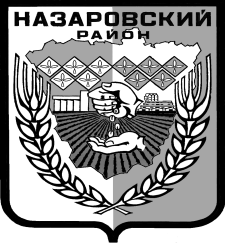 Администрация Назаровского районаКрасноярского краяПОСТАНОВЛЕНИЕ«17» 05 2018 г.                                г. Назарово			              № 148-пО внесении изменений в постановление администрации Назаровского района от 16.05.2012  № 266-п «Об утверждении Положения о  системе оплаты труда работников муниципальных казенных и бюджетных учреждений муниципального образования Назаровский район Красноярского края»На основании Федерального закона от 06.10.2003 № 131-ФЗ «Об общих принципах организации местного самоуправления в Российской Федерации», Трудового кодекса Российской Федерации, руководствуясь Уставом муниципального образования Назаровский район Красноярского края, ПОСТАНОВЛЯЮ:1. Внести в постановление администрации Назаровского района от 16.05.2012 № 266-п «Об утверждении Положения о новой системе оплаты труда работников муниципальных казенных и бюджетных учреждений муниципального образования Назаровский район Красноярского края» следующие изменения:1.1. В приложении к постановлению:1.1.1. Пункт 4.2 раздела 4 изложить в следующей редакции:«4.2. Персональные выплаты устанавливаются с учетом сложности, напряженности и особого режима работы, опыта работы, в целях повышения уровня оплаты труда молодым специалистам, обеспечения заработной платы работника на уровне размера минимальной заработной платы (минимального размера оплаты труда), обеспечения региональной выплаты, установленной пунктом 4.3. настоящего Положения.Персональные выплаты в целях обеспечения заработной платы работника на уровне размера минимальной заработной платы, установленного в Красноярском крае (минимального размера оплаты труда), производятся работникам, месячная заработная плата которых при полностью отработанной норме рабочего времени и выполненной норме труда (трудовых обязанностей) с учетом выплат компенсационного и стимулирующего характера ниже размера минимальной заработной платы, установленного в Красноярском крае (минимального размера оплаты труда).Размер определяется как разница между размером минимальной заработной платы, установленным в Красноярском крае (минимальным размером оплаты труда), и величиной заработной платы конкретного работника за соответствующий период времени.Работникам, месячная заработная плата которых по основному месту работы при не полностью отработанной норме рабочего времени с учетом выплат компенсационного и стимулирующего характера ниже размера минимальной заработной платы, установленного в Красноярском крае (минимального размера оплаты труда), исчисленного пропорционально отработанному работником времени, указанные персональные выплаты производится в размере, определяемом для каждого работника как разница между размером минимальной заработной платы, установленным в Красноярском крае (минимальным размером оплаты труда), исчисленным пропорционально отработанному работником учреждения времени, и величиной заработной платы конкретного работника за соответствующий период.».1.1.2. Абзац первый пункта 4.3 раздела 4 изложить в новой редакции:«Работникам, месячная заработная плата которых при полностью отработанной норме рабочего времени и выполненной норме труда (трудовых обязанностей) ниже размера минимальной заработной платы, установленного в Красноярском крае (минимального размера оплаты труда), предоставляется региональная выплата.».2. Общему отделу администрации района (Мчедлишвили) разместить настоящее постановление на официальном сайте муниципального образования Назаровский район Красноярского края в информационно-телекоммуникационной сети «Интернет».3. Контроль за выполнением  постановления оставляю за собой.4. Постановление подлежит   официальному опубликованию в газете «Советское Причулымье» и применяется к правоотношениям, возникшим с  1 января 2018 года.     Исполняющий полномочия главы района, первый заместитель главы района по финансовым и экономическим вопросам                                                     С.Н. Крашенинников